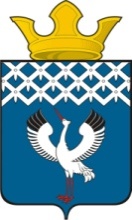 Администрациямуниципального образованияБайкаловского сельского поселенияПротокол  публичных слушанийДокладчик   Глухих П.А.- главный специалист архитектуры, администрации муниципального образования  Байкаловский  муниципальный  район.                                                  От жителей Байкаловского сельского поселения присутствуют 3 человека.         Повестка дня о внесении изменений в Правила землепользования и застройки муниципального образования Байкаловского сельского поселения Байкаловский муниципальный район Свердловской области части изменения наименования зон земельного участка с ОДС-9(Б) (Зона муниципальных административных комплексов) на ОД(К)      (многофункциональные комплексы либо относительно компактно сосредоточенные объекты разного функционального назначения) в отношении земельного      участка,  расположенного   по адресу:  Свердловская область,  д. Шаламы, ул. Советская,  дом 9, кадастровый номер земельного участка 66:05:3801001:101                                                                                                                             Слушали:Глухих П.А – на территории муниципального образования Байкаловского сельского поселения разработаны Правила  землепользования и застройки применительно  населенных пунктов МО Байкаловского сельского поселения, в которых  устанавливаются территориальные зоны, градостроительные регламенты, порядок применения и внесения в них изменений.Организационный комитет начал свою работу 01.03.2019 года. Прием заявок осуществлялся каждый день до 16 часов 30.04.2019 года включительно по адресу: с. Байкалово, ул. Революции, 21, кабинет № 2, письменных предложений по изменению наименований зон в Правила землепользования и застройки на территории муниципального образования  Байкаловского сельского поселения в границах населенных  пунктов не поступило. Здесь сегодня присутствуют заинтересованные жители поселения, которые  в соответствии с Положением «О порядке организации и  проведения публичных слушаний в муниципальном образовании Байкаловском сельском поселении» также могут участвовать в проведении предварительных слушаний. Таким образом, начинаем процедуру проведения публичных слушаний.Нам необходимо внести изменения в  наименования зон земельного с ОДС-9(Б) (Зона муниципальных административных комплексов) на ОД(К)      (многофункциональные комплексы либо относительно компактно сосредоточенные объекты разного функционального назначения) в отношении земельного      участка,  расположенного   по адресу:  Свердловская область,  д. Шаламы, ул. Советская,  дом 9, кадастровый номер земельного участка 66:05:3801001:101 не предусматривает данного разрешенного использования.Заслушав на публичных слушаниях выступления докладчика и обсудив спорные вопросы внесения изменений в наименования зон земельного участка с ОДС-9(Б) (Зона муниципальных административных комплексов) на ОД(К)      (многофункциональные комплексы либо относительно компактно сосредоточенные объекты разного функционального назначения) в отношении земельного      участка,  расположенного   по адресу:  Свердловская область,  д. Шаламы, ул. Советская,  дом 9, кадастровый номер земельного участка 66:05:3801001:101.                                                                                                         Решили:	- Внести изменения в  наименования зон земельного с ОДС-9(Б) (Зона муниципальных административных комплексов) на ОД(К)      (многофункциональные комплексы либо относительно компактно сосредоточенные объекты разного функционального назначения) в отношении земельного      участка,  расположенного   по адресу:  Свердловская область,  д. Шаламы, ул. Советская,  дом 9, кадастровый номер земельного участка 66:05:3801001:101   не предусматривает данного разрешенного использования.Председатель публичных слушаний                                                                       Лыжин Д.В.     						    Секретарь публичных слушаний	                                                             Намятов И.А.                                                              					     от 06.05.2019  годас. Байкалово   Состав организационного комитета:Члены:-Лыжин Д.В. - глава администрации муниципального  образования Байкаловского сельского поселения;-  Глухих П.А. – главный специалист, по Байкаловскому муниципальному району;- Колпащикова Т.О. – специалист администрации муниципального образования Байкаловского сельского поселения секретарь:-  Намятов И.А. – специалист 1 категории администрации муниципального образования Байкаловского сельского поселения.